UW-Stevens Point Alumni Association Board of Directors
Friday, April 15, 2016 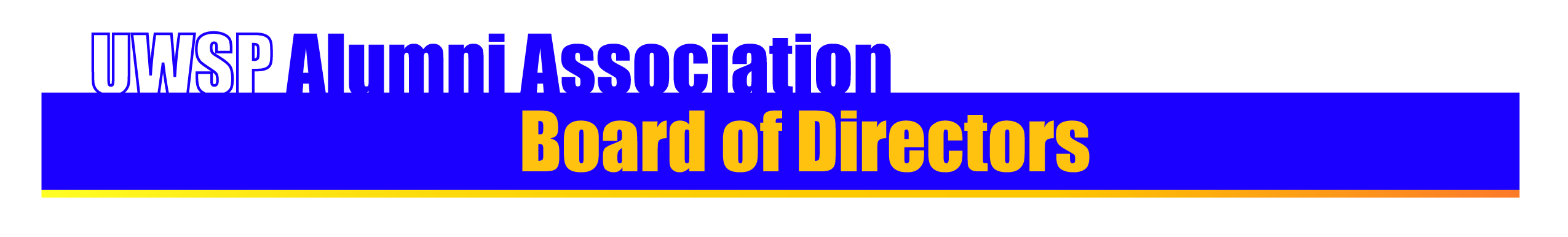 
RSVP by Friday, April 8. Call 1-877-POINT01 or e-mail alumni@uwsp.edu Call-in information: 
Dial: 1-888-291-0310Enter passcode 8289398#Friday, April 15, 201610 AM:  Executive Committee meeting
Room 203, Old Main
11:30 AM – 12:45 PM:  UW-Stevens Point Alumni Board lunch
Founders Room, Old Main
 1 PM:  Alumni Board picture
Founders Room, Old Main
1:15PM - 2 PM:  UW-Stevens Point Alumni Board Business Meeting
Founders Room, Old Main
2 – 3 PM:  Committee break outs 
(various rooms in Old Main – see agenda)
3 PM - 4:45PM:  UW-Stevens Point Alumni Board Business Meeting
Founders Room, Old Main
5 PM:  Adjourn for Trivia Phone shift!  (Starts at 6pm)
90FM Studios, Communication Arts BuildingFriday, April 15, 2016 Meeting AgendaDiscussion Leader1:15 PM:  Call to OrderMinutes approval MOTION NEEDEDMembership Changes:Retirements:  Mickey Fitch, Betty JenkinsTamara Moore ’92,  President1:20 PM:  UW-Stevens Point campus updateChancellor Bernie Patterson2 PM:   Committee Break-out sessions Awards and Recognition 
(Staff:  Laura Gehrman Rottier)Communication
(Staff:  Nicole Pare) Stewardship 
(Staff:  Sherry Lazar)Nominating (Staff:  Terri Taylor)Scholarship Committee (Staff:  Julie Smith)3 PM:  Full Board ResumesAwards and Recognition:  Founders Room, Old Main
Co-Chairs, John Jokela ’89 and Peter Graening ’04Communication:  Founders Room, Old Main
Chair, John Gardner ’00 Stewardship:  Room  002, Old Main
Chair, Brian Valleskey ’97 Nominating:  Room 203, Old MainChair, Melissa Hardin ’87 Scholarship:  Room 213C, Old MainChair, Melanie Patterson ’79 3 PM:  College of Fine Arts and CommunicationRhonda Sprague, Interim Dean, College of Fine Arts and Communication3:30 PM:  Committee reports(Committee reports, continued)Executive Committee:   Tamara Moore ’92, President –  Appreciative inquiry (15 mins)Awards and Recognition:  John Jokela  ’89 & Peter Graening ’04  Communications Committee:  John Gardner ’00 
Nominating Committee:   Melissa Hardin ’87, Presentation of New Member SlateMOTION NEEDEDNominating Committee (continued)Presentation of Emeritus member: Betty Jenkins MOTION NEEDED Stewardship Committee:   Brian Valleskey ’97   Scholarship Committee:   Melanie Patterson ’79 4:15 PM:  Advancement updateChris Richards, Vice Chancellor for University AdvancementTony Romano, Director of Development for the College of Letters and ScienceCarie Winn, Director of Development for the College of Professional Studies4:30 PM:  SGA updateKatie Cronmiller and Amy Vida4:40 PM:  Old Business/New Business and open discussion Tamara Moore ’92,  President 4:45 PM:  Adjournment to Trivia Phone shift!